КВН.  Тема: «Азбука безопасности»Составила воспитатель МБДОУ №64 города Нижнекамска Республики Татарстан  Мифтахутдинова Наиля НурмухаметовнаВозраст: старший дошкольный возраст         Программное содержание: Закрепить и обобщить знания детей о правилах безопасного поведения в случае возникновения пожара, закрепить представление об опасных для жизни и здоровья предметах, с которыми они встречаются в быту. Продолжать формировать представление о том, как опасно вступать в контакт с незнакомыми людьми, расширить словарь детей, воспитывать у детей потребность в заботе о своей безопасности.         Словарная работа:  Активный словарь: пожар, ножи, ножницы, иголки, полки.  Пассивный словарь: жюри, первая помощь, пламенный привет, соперникам, сразимся, бедствия, вмешательство.       Оборудование: Наборы карточек с номерами телефонов: 01, 02 ,03 ,04, листы бумаги, цветные карандаши или фломастеры.       Место проведения: Музыкальный зал.      Методы и приёмы: Игры, соревнования, вопросы.      Предшествующая работа: Рассматривание картин, отгадывание загадок, заучивание четверостиший А. Барто, беседы по картинам, сюжетно-ролевые игры, настольные игры.      Структура КВН:1.Приветствие ведущих команд. 2.3адание командам «Пожар в квартире»3.Задание командам «Опасные предметы» -рисовать. 4.3адание командам «Первая помощь» 5.Тренинг: «Опасные люди»     а) Разыгрывание ситуации.     б) Чтение стихотворения «Отвечайте твёрдо»6.Задание командам «Покажите карточку с номером телефона по которому можно вызвать на помощь.»7.Итог конкурса .Жюри выставляет оценки.ХОД.       Добрый день, уважаемые гости. «Берегитесь бед, пока их нет» - Я начала нашу встречу с этой пословицы, потому что нас подстерегает много неожиданностей, порой очень даже не приятных и наша задача постараться избежать их.     Сегодня у нас КВН. Наши команды проявят свою находчивость и смекалку, покажут свои умения и знания правил безопасного поведения в различных ситуациях. Нашу игру будет оценивать жюри в составе:                   1.  ФИО, должность 2.  ФИО, должность 3.  ФИО, должность 4.  ФИО, должность     Теперь пора представить вам участников команд. Итак, встречайте! (под весёлую музыку входят участники игры) Команда- «Знайки» Ваш девиз: Мы команде «Почемучек»                     Шлём пламенный привет                      И от души желаем                      Знать правильный ответ.                     Мы же сил не пожалеем                     И покажем ,что умеем!Капитан команды ( ребенок называет свою фамилию и имя ).Команда - «Почемучки»Ваш девиз : Мы соперникам своим                    «Знайкам» громко говорим:                    С вами мы сразимся,                    Но так просто не сдадимся!Капитан команды ( ребенок из команды « Почемучки » называет свою фамилию и имя ).Команды поприветствовали друг друга, пора начинать игру.I конкурс  называется «Пожар в квартире».Огонь сопровождает человека на протяжении всего времени егосуществования.Огонь дарил тепло, защищал от диких зверей, помогал приготовить пищу.Люди ещё в древности научились добывать огонь и сохранять его.Но, вырвавшись из-под контроля, огонь из друга и помощника превращается в злейшего врага! Пожар - одно из самых злейших бедствий. Любоевозгорание, которое не удаётся потушить в несколько минут требует вмешательства пожарных.1.Итак,1 задание: Покажите карточку с номером телефона, по которому можно вызвать пожарную команду.«Знайки»-Знает каждый гражданин.Этот номер 01Если к вам пришла бедаПозвони скорей туда.«Почемучки» -Если нету телефонаПозови людей с балкона.2.3адание II: «Кто лучше позовёт с балкона людей на помощь» 3.Задание III: «Чья команда быстрее потушит пожар» II конкурс называется «Опасные предметы»      В каждом доме есть предметы, которые могут угрожать здоровью и даже жизни человека, если с ним неправильно обращаться.1.Задание I: У вас на столах лежат листы бумаги и карандаши. Нарисуйте предметы, которые можно назвать опасными для жизни и здоровья. 2.3адание II: А сейчас мы поиграем в игру «Доскажи словечко»Дома острые ножиТы на полку - положи.Если ножницы досталУбери откуда -  взял.Не раскидывай иголкиПоложи их все на - полки.Если выполнять все эти правила,То ни девочки, ни мальчики, Не порежут свои - пальчики.3.Задание III «Первая помощь»Все мы помним стихотворение А.Барто о мишке косолапом: Мишка косолапый по лесу идётШишки собирает, песенки поёт. -Что дальше случилось с Мишкой все знаете. Что с ним случилось? (Поранился шишкой)И второе стихотворение:Уронили Мишку на пол Оторвали Мишке лапу.Обоим Мишкам необходимо оказать первую помощь.III конкурс «Опасные люди»В жизни встречаются не только опасные предметы, но и опасные люди. Плохие люди могут повстречаться и на улице. Чтобы избежать неприятностей, надо соблюдать определённые правила. А вот умеете ли вы их соблюдать - сейчас мы это проверим.1.Задание I Тренинг:Разыгрывается ситуация.А) Дядя предлагает мальчику сесть в машину.Б) Дети находят пакет.2.Задание II «Отвечайте твёрдо». Каждый грамотный ребёнок Должен твёрдо знать с пелёнок Если вас зовут купаться И в кино даже сниматься Обещают дать конфет Отвечайте твёрдо...НЕТ!Вам предложат обезьянку Или даже денег банку, Или даже в цирк билет Отвечайте твёрдо...НЕТ!Позовут лететь к луне, Покататься на слоне. Есть на всё простой ответ Ты ответить должен...НЕТ!3.Задание III.Если в дом пришла беда, что же делать нам тогда? Нужно телефоны знать, чтоб на помощь нам позвать.Покажите, пожалуйста, номера, если вам необходимо вызвать пожарных(01), полицию(02), скорую помощь(03), газовую службу(04).Заключительная часть. Для подведения итогов и награждения участников соревнования слово предоставляется жюри. Вручение подарков и Дипломов.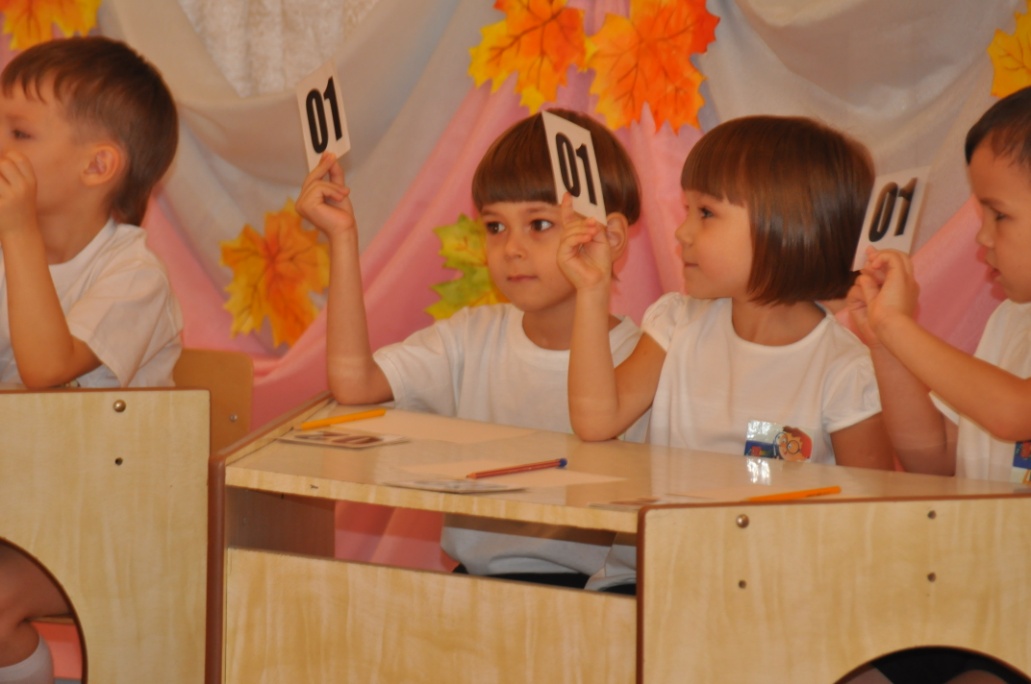 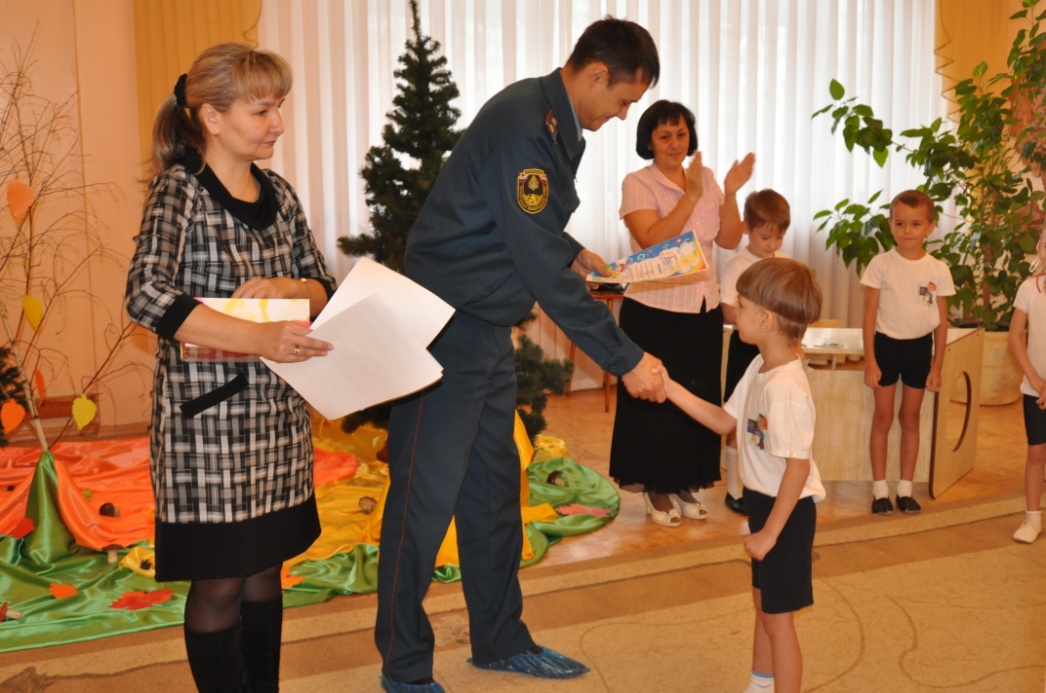 